TERTULIAS DIALÓGICAS LITERARIAS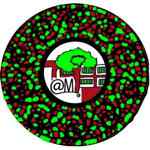 FICHA REGISTRO PARA LAS SESIONESTEMAS TRATADOS:OBSERVACIONES:TÍTULO:TÍTULO:CAPÍTULOS/ACTOS/ESCENAS/PÁGS.:CAPÍTULOS/ACTOS/ESCENAS/PÁGS.:Grupo:Fecha:Registro de intervención del alumnado: turno y evaluación de indicadoresRegistro de intervención del alumnado: turno y evaluación de indicadoresRegistro de intervención del alumnado: turno y evaluación de indicadoresRegistro de intervención del alumnado: turno y evaluación de indicadoresRegistro de intervención del alumnado: turno y evaluación de indicadoresRegistro de intervención del alumnado: turno y evaluación de indicadoresALUMNO-AindicadorALUMNO-AindicadorALUMNO-AindicadorALUMNO-AALUMNO-AALUMNO-A